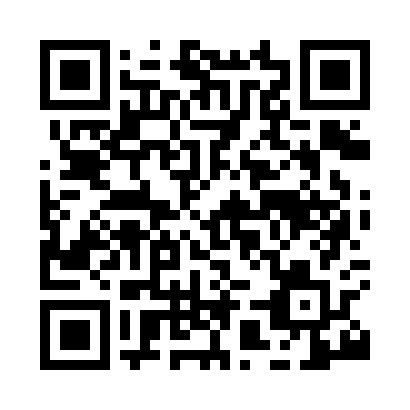 Prayer times for Croick, Highland, UKMon 1 Jul 2024 - Wed 31 Jul 2024High Latitude Method: Angle Based RulePrayer Calculation Method: Islamic Society of North AmericaAsar Calculation Method: HanafiPrayer times provided by https://www.salahtimes.comDateDayFajrSunriseDhuhrAsrMaghribIsha1Mon2:524:221:227:1510:2211:522Tue2:534:231:237:1510:2211:523Wed2:534:241:237:1410:2111:524Thu2:544:251:237:1410:2011:515Fri2:554:261:237:1410:1911:516Sat2:554:271:237:1310:1811:517Sun2:564:291:237:1310:1711:508Mon2:574:301:247:1310:1611:509Tue2:574:311:247:1210:1511:4910Wed2:584:331:247:1210:1411:4911Thu2:594:341:247:1110:1311:4812Fri3:004:361:247:1110:1111:4813Sat3:014:381:247:1010:1011:4714Sun3:024:391:247:0910:0911:4615Mon3:024:411:247:0910:0711:4616Tue3:034:421:247:0810:0611:4517Wed3:044:441:257:0710:0411:4418Thu3:054:461:257:0610:0211:4319Fri3:064:481:257:0610:0111:4320Sat3:074:501:257:059:5911:4221Sun3:084:511:257:049:5711:4122Mon3:094:531:257:039:5511:4023Tue3:104:551:257:029:5411:3924Wed3:114:571:257:019:5211:3825Thu3:124:591:257:009:5011:3726Fri3:135:011:256:599:4811:3627Sat3:145:031:256:589:4611:3528Sun3:155:051:256:569:4411:3429Mon3:165:071:256:559:4111:3330Tue3:175:091:256:549:3911:3231Wed3:185:111:256:539:3711:31